       C     : L’accord du participe passé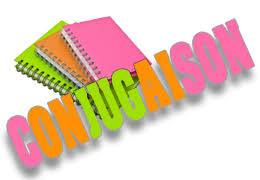 L’accord du participe passéAvec l’auxiliaire être : le participe passé s’accorde avec le sujet.Pierre est arrivé.	le sujet est au masculin singulier  -éMagali est arrivée.	le sujet est au féminin singulier  -éeLes enfants sont arrivés.	le sujet est au masculin pluriel  -ésLes filles sont arrivées. 	le sujet est au féminin pluriel  -éesAvec l’auxiliaire avoir : le participe passé ne s’accorde pas avec le sujetPierre a mangé.   Magali a mangé.  Les enfants ont mangé.	Les filles ont mangé. 	Avec « avoir » : le participe passé s’accorde avec le C.O.D.s’il est placé avant le verbe.	Exemples :	 Tu as visité une jolie maison.  [Tu as visité…quoi ? on ne le sait pas encore on n’accorde pas.] La maison que tu as visitée est jolie.[Tu as visité…quoi ? « la maison » on accorde.]